INFORME DE ASISTENCIA POR CANALES DE ATENCIÓN CAJA DE LA VIVIENDA POPULARSERVICIO AL CIUDADANOMES DE NOVIEMBRE DE 2018Fecha: (5 de diciembre del 2018)El proceso de Servicio al Ciudadano de la Caja de la Vivienda Popular informa sobre la trazabilidad realizada a los ciudadanos que solicitaron a la entidad información sobre sus servicios o que asistieron para realizar algún trámite que brinda la entidad durante el mes de noviembre de 2018.La información aquí plasmada para canal presencial fue obtenida de la herramienta SIMA, la cual permite registrar y caracterizar a cada uno de los ciudadanos que ingresan a la Caja de la Vivienda Popular. En la herramienta se digitan los datos personales del solicitante como el(los) nombre(s) y apellido(s), tipo de identidad, número de identidad, dirección de residencia, teléfono de contacto, género, entre otros datos. Los anteriores datos facilitan a cada una de las áreas de la entidad a individualizar a cada ciudadano y así poder registrar su solicitud, actualizar sus datos o buscar el estado de su proceso.En iguales condiciones se realiza el registro para el canal telefónico a través de la herramienta SIMA al momento de recibir las llamadas por la línea del conmutador (0) o las extensiones 160, 161, 163, 164 y 165; las cuales son atendidas o trasladadas dependiendo del tema que indique el ciudadanoCANAL PRESENCIALDurante el periodo comprendido entre el 1 y el 30 de noviembre, se prestó la orientación y el direccionamiento a 3.731 ciudadanos, con un promedio diario de atención a 187 ciudadanos. 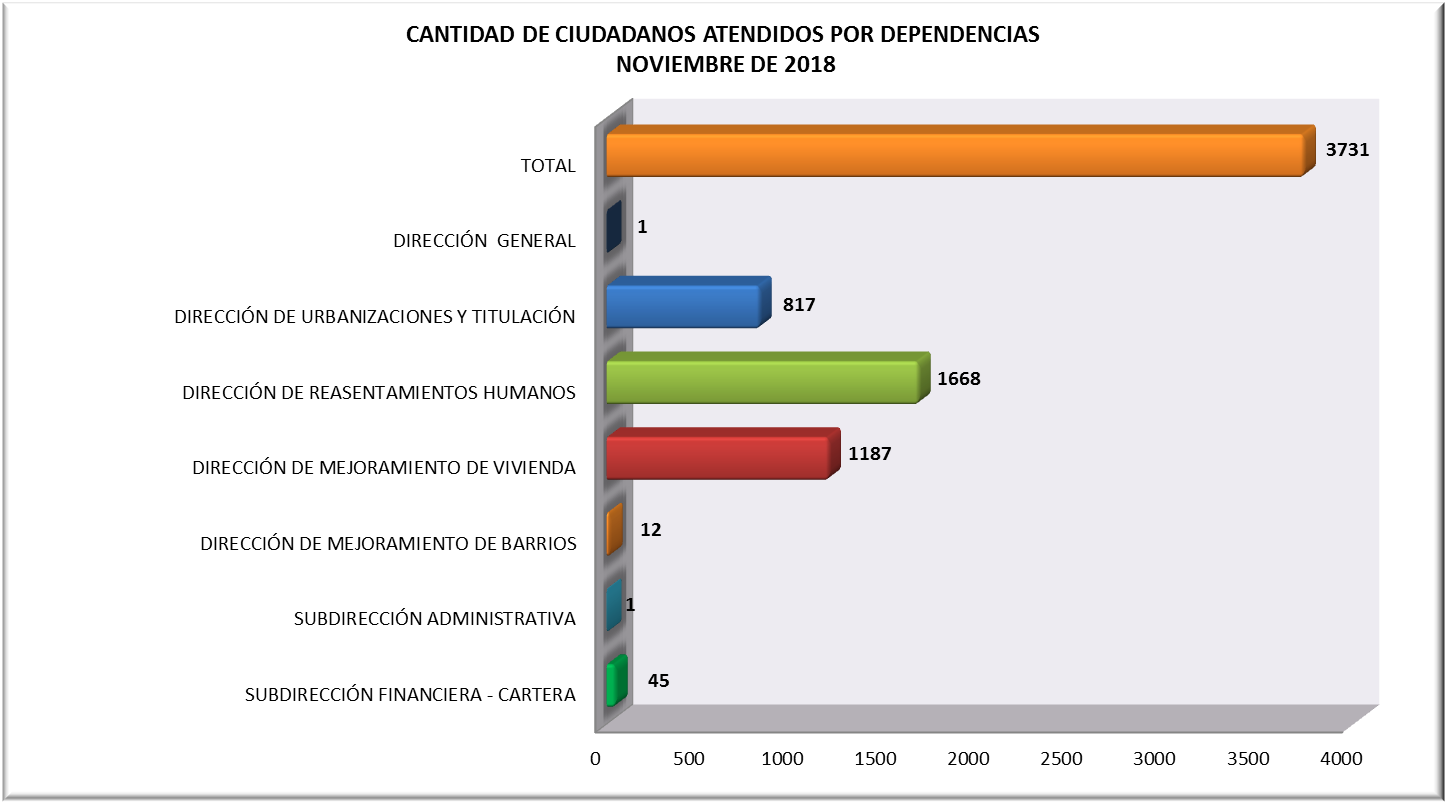 Cantidad de ciudadanos atendidos por dependenciaFuente: SIMALa asistencia durante el mes de noviembre a la Caja de la Vivienda Popular se distribuyó así: 44,71% para la Dirección de Reasentamientos Humanos, 31,81% para la Dirección de Mejoramiento de Vivienda y un 21,90% para la Dirección de Urbanización y Titulaciones; siendo estas las áreas o dependencias de mayor demanda de atención con 3.672 asistentes a la entidad.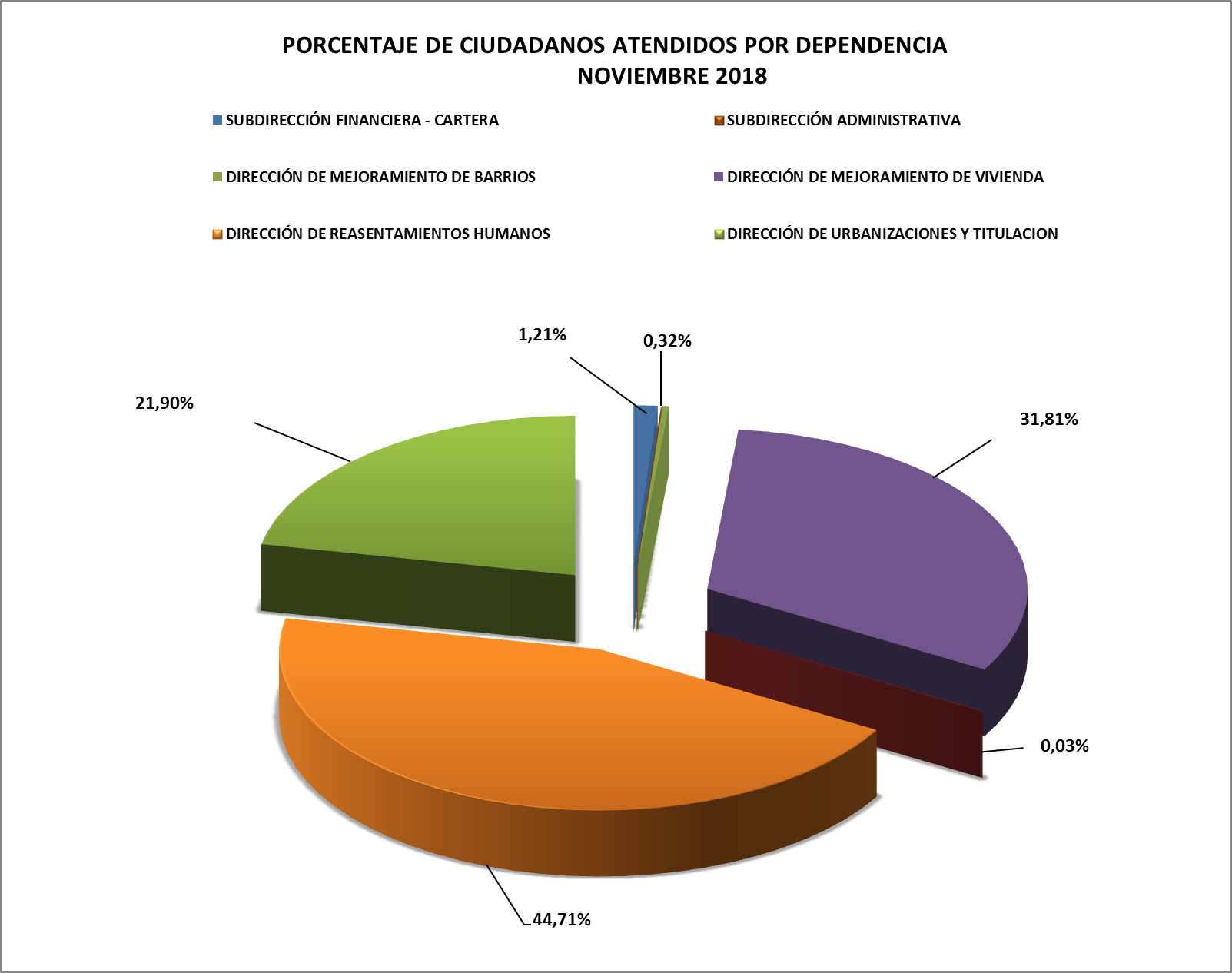 Porcentaje de ciudadanos atendidos por dependenciaFuente: SIMA DETALLE DE LA ATENCIÓN POR EL CANAL PRESENCIAL DE LAS DIFERENTES DEPENDENCIASDirección de Reasentamientos Humanos Esta área obtuvo una asistencia de 1.668 ciudadanos, lo que representa el 44,71% del total de asistentes a la entidad en noviembre. De los anteriores asistentes a esta dependencia, el 63,24% (1055) se acercó para averiguar el “Estado del Proceso”. Temas de consultaFuente: SIMA Dirección de Urbanizaciones y TitulaciónCon referencia al programa de Urbanizaciones y Titulación, 817 (21,90%) ciudadanos se acercaron a esta dependencia. De los cuales 408 (49,93%) solicitaron Información general del programa.Temas de consultaFuente: SIMA Dirección de Mejoramiento de ViviendaEl área misional de Mejoramiento de Vivienda atendió a 1187 ciudadanos, que representan el 31,81% del total que se acercaron a la CVP durante noviembre. Que en su mayoría solicitaron Información General de Mejoramiento de Vivienda condiciones físicas y de habitabilidad en los asentamientos humanos priorizados en áreas urbanas, buscando mejorar sus condiciones de habitabilidad, en la operación del Subsidio Distrital de Vivienda en Especie (SDVE); lo anterior represento el 57,62% (684) de los ciudadanos que se acercaron a esta dependencia.Temas de consultaFuente: SIMA Dirección de Mejoramiento de BarriosEn la presente dependencia se atendieron a 12 (0,32%) ciudadanos, los cuales han solicitado información sobre el programa de Mejoramiento de Barrios. En su mayoría fueron Juntas de Acción Comunal solicitando información en qué estado se encuentran los procesos para mejoras e información sobre la Construcción de “Obras de intervención física a Escala Barrial” - Parques, andenes, calles, vías peatonales, plazoletas. Para mayor ampliación cuando correspondía se remitieron directamente a la dependencia. Subdirección Financiera (Cartera)La Subdirección Financiera atendió a 45 ciudadanos que equivale el 1,21% de los que la entidad atención en noviembre; de los cuales, 17 (37,77%) acudieron a recibir Información del Estado de Cuenta.Temas de consultaFuente: SIMA ATENCIÓN PRIORITARIADe los 3731 ciudadanos que se acercaron a la entidad, el 8,47%, ósea 314, se les brindó atención prioritaria. Siendo la Dirección de Reasentamientos Humanos el área con mayor demanda, con un 67,83% (213) de ciudadanos. La prioridad son personas adultas mayores, mujeres en embarazo, mujeres lactantes y discapacitados, entre otros.  Temas de consultaFuente: SIMA De los 314 ciudadanos con atención prioritaria en el mes de noviembre, los adultos mayores son los que más se acercan a la entidad, con un registro de 196 (62,42%).Temas de consultaFuente: SIMADETALLE DE LA ATENCIÓN POR EL CANAL TELEFONICO DE LAS DIFERENTES DEPENDENCIASEn el Canal Telefónico, que es atendido en la línea (571) 3494520, el cual es operado por el Servicio al Ciudadano en donde se recibe la llamada, esta se registra en el sistema de información SIMA para posteriormente transferirla a las extensiones de cada una de las dependencias de la CVP. 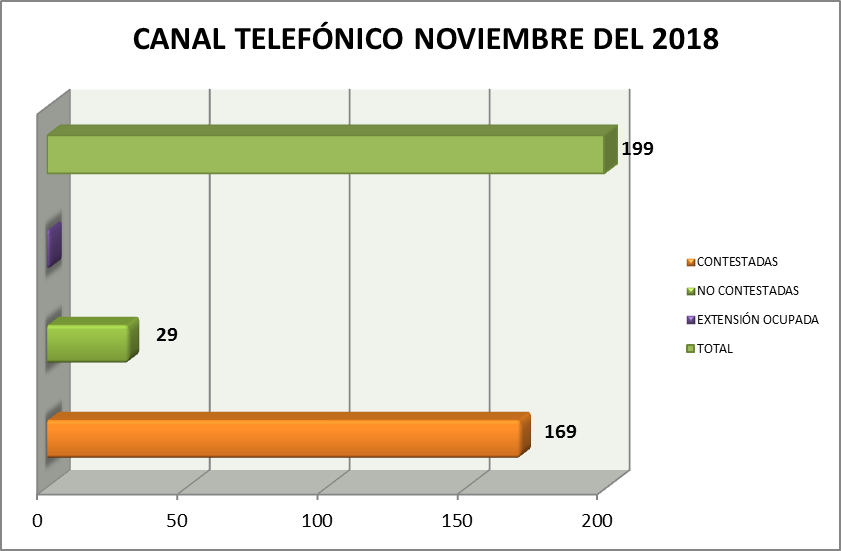 Llamadas contestadas, no contestadas y ocupado – noviembre 2018Fuente: SIMA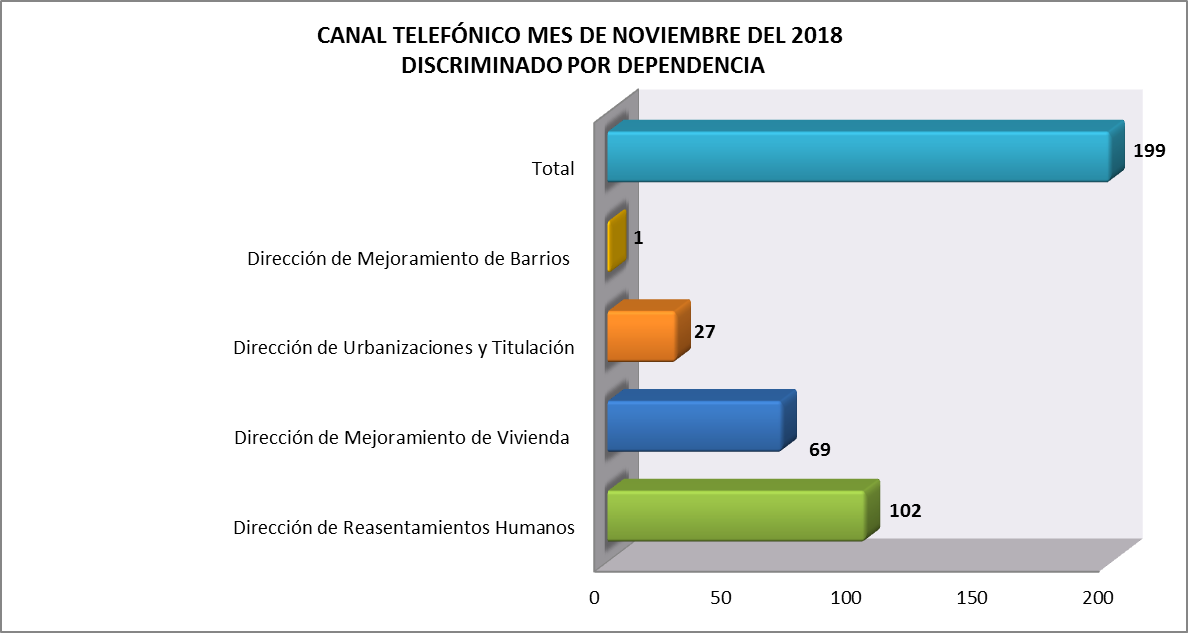 Informe Conmutador del mes de noviembre discriminado por dependencias.Fuente: SIMALos registros arrojados por el SIMA, permite establecer 169 (84,92%) llamadas fueron contestadas por el área a las cuales fueron conmutadas, mientras que 29 (14,57%) de llamadas no fueron contestadas y 1 (0,50%) llamada en espera por encontrarse la extensión ocupada. De igual manera se puede observar que el área con más llamadas recibidas es Dirección de Reasentamientos Humanos con 102 registros telefónicos, lo que representa un 51,26%.CONCLUSIONESPara el mes de noviembre a la entidad se acercaron 3.731 ciudadanos, de los cuales alrededor del 57,67% (2152) de ciudadanos/usuarios lo hicieron con el objetivo de solicitar información general de los programas a los cuales se acercaron o para conocer el estado del proceso en el cual se encuentran.De manera consolidada, de enero a noviembre del 2018, se han acercado a la entidad 42.560 ciudadanos/usuarios, de los cuales alrededor del 72,14% (30.706) de las visitas fueron con el objetivo de solicitar información general de los programas o para conocer el estado del proceso en el cual se encuentran.Se establece la importancia de aplicar rápidamente la Política de Gobierno Digital, que permita fomentar el acceso a la información de una manera más ágil; abordando las herramientas tecnológicas como la página web, las redes sociales y aplicativos para smartphone, lo cual permitirá de alguna manera descongestionar el área de atención al ciudadano y la misma entidad en un 80%; mejorando la calidad de vida de los ciudadanos/usuarios que acceden a la entidad.Dar a conocer en detalle al usuario los diferentes canales de interacción, puntos de  atención en terreno y en la CVP. Evitando que los Ciudadanos más vulnerables tengan que desplazarse lejos de su vivienda.Facilitar el acceso a la información sobre los trámites y servicios que presta la entidad de manera virtual, permitirá empoderar a los ciudadanos; haciéndolos participes en la construcción de una ¡BOGOTA MEJOR PARA TODOS!CARLOS FELIPE GAMBOA GAMBOADirector de Gestión Corporativa y CID Proyectó: Ángela Rocío Díaz Morales - Contratista (045 de 2018)Revisó:    Cesar Combita Cáceres – Profesional Especializado grado 222-05	                 Roberto Carlos Narváez Cortés - Contratista (047 de 2018)                 Darryn Calderón Trujillo - Contratista (281 de 2018) DIRECCIÓN DE REASENTAMIENTOS HUMANOSDIRECCIÓN DE REASENTAMIENTOS HUMANOSTRAMITE Y/ O SERVICIOCIUDADANOS ATENDIDOSCertificado de vinculación 25Desembolso a la constructora2Desembolso de mejoras34Estado del proceso1055Ingreso al programa59Negociación vivienda usada    44Notificación de Resolución 179Radicación de Contrato de arrendamiento181Relocalización transitoria (pago) 62Respuesta radicada 23Selección de Vivienda4Total1668DIRECCIÓN DE URBANIZACIONES Y TITULACIÓNDIRECCIÓN DE URBANIZACIONES Y TITULACIÓNTRAMITE Y/ O SERVICIOCIUDADANOS ATENDIDOSRadicación de Cancelación de Hipoteca y Condiciones Resolutorias23Solicitar la escrituración por primera vez408Información General del Programa386Total817DIRECCIÓN DE MEJORAMIENTO DE VIVIENDADIRECCIÓN DE MEJORAMIENTO DE VIVIENDATRAMITE Y/ O SERVICIOCIUDADANOS ATENDIDOSAsistencia Técnica 503Información General de Mejoramiento de Vivienda684Total1187SUBDIRECCIÓN FINANCIERA - CARTERASUBDIRECCIÓN FINANCIERA - CARTERATRAMITE Y/ O SERVICIOCIUDADANOS ATENDIDOSExpedición de Paz y Salvos 12Información estado de cuenta17Información General sobre el proceso10Impresión de talonarios6Total45PRIORITARIO (OTROS SERVICIOS COMPLEMENTARIOS)PRIORITARIO (OTROS SERVICIOS COMPLEMENTARIOS)TRAMITE Y/ O SERVICIOCIUDADANOS ATENDIDOSDirección Mejoramiento de Vivienda76Dirección de Reasentamientos Humanos213Dirección de Urbanizaciones y Titulación25Total314TIPO DE PRIORITARIO (OTROS SERVICIOS COMPLEMENTARIOS)TIPO DE PRIORITARIO (OTROS SERVICIOS COMPLEMENTARIOS)TRAMITE Y/ O SERVICIOCIUDADANOS ATENDIDOSAdultos Mayores 196Discapacitados / as (No certificados)7Discapacitados / as (Certificados)31Mujeres Embarazadas7Mujeres Lactantes40Ninguna de las anteriores33Total314